INFORMACE K ZÁVODU A PŘIHLÁŠENÍZávod je určen pro děti od 1. třídy až po dospělé.Závodník mladší 15 let je povinen se v den konání akreditovat v přítomnosti svého zákonného zástupce u stolku pořadatelů v základním stanu, případně při akreditaci odevzdat formulář, na kterém zákonný zástupce stvrzuje svým podpisem, že závodník startuje s plným vědomím zákonného zástupce na vlastní nebezpečí, s plným vědomím druhu a náročnosti závodu. Bez podpisu zákonného zástupce nebude startující do závodu vpuštěn.JAK SE NA ZÁVODY PŘIHLÁSIT ?PŘIHLÁSÍTE SE ZAPLACENÍM STARTOVNÉHO:Platbou v hotovosti ve výši 150,-Kč na recepci DDM.Otevírací doba recepce DDM (po-čt: 15-19h, pá: 14-18h)NEBOPlatbou na účet DDM (všechny položky musí být vyplněny správně – pozor na variabilní symbol a jméno závodníka).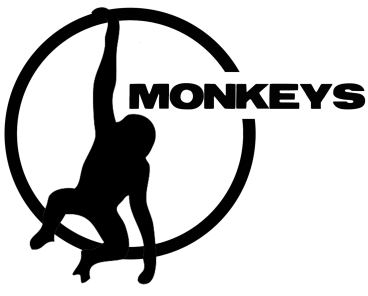 částka: 150,-Kččíslo bankovního účtu DDM: 123 - 1154610287 / 0100variabilní symbol: 26014- do zprávy pro příjemce uveďte jméno závodníka, za kterého je startovné placeno a ročník jeho narozenízpráva pro příjemce: Jan Novák 2007 (příklad)NEBOLze využít přihlášení na místě v den závodu,startovné na místě je 200,-Kč.Startovní listina má omezený počet, proto si raději pospěšte!PROPOZICE ZÁVODUKdy: v pátek 8. května, od 9hKde: v kadaňském lesoparku, základní stan – za minigolfemPořadatel: DDM Šuplík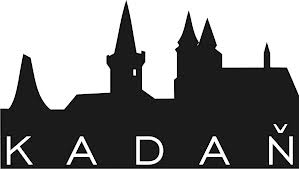 Hlavní pořadatelé: Kateřina Benešová   Erik ŠtěrbaKontakty na www.ddmsuplik.czVěkové kategorie:Kategorie 1: startovní časový úsek:  9h-11htřída – 10 let (11 let - na přání zákonného zástupce)délka okruhu: do 1kmKategorie 2: startovní časový úsek:  11h-13h11 let – 15 let / délka okruhu: do 2kmKategorie 3: startovní časový úsek:  13h-15hzávodníci starší 15 let / délka okruhu: nad 2kmStartovní časové úseky jsou orientační, budou přizpůsobeny počtu přihlášených závodníků a ohlášeny do mikrofonu. Před startem další věkové kategorie proběhne vždy krátká pauza pro přestavění okruhu.Doprovod rodičů během závodu je povolen pouze u SKUPINY 1.Účastník je odměněn za absolvování závodu. Orientační výsledková listina bude zveřejněna v následujícím týdnu na webových stránkách DDM Šuplík.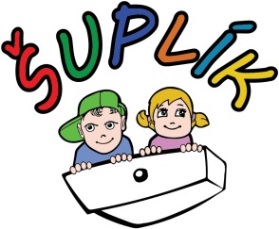 Závodníkům je dovoleno absolvovat okruh vícekrát.